DATE:	March 25, 2019TO:	All Interested PartiesFROM:	Terri Lessard, Purchasing Agent IRe:	RFP # TL121218, IBM FileNet Upgrade Consulting ServicesEffective immediately, RFP # TL121218 is hereby canceled due to changes in RFP and project requirements. The University will be releasing a replacement RFP in the immediate future. Interested parties are highly encouraged to submit a proposal accordingly.
The University thanks you for your interest and regrets any inconvenience caused by the cancellation.Thank youTerri LessardPurchasing AgentUniversity of ConnecticutPurchasing Department3 Discovery Drive Unit 6076Storrs, Connecticut 06269-6076Phone: (860) 486-8051Fax: (860) 486-5051terri.lessard@uconn.eduwww.purchasing.uconn.edu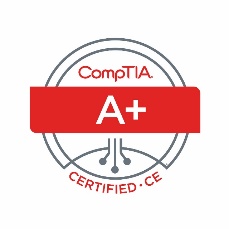 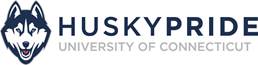 